Supplementary materialPublic Health NutritionHealthful grain foods consumption by São Paulo residents: a 12-year analysis and future trendsMariane de M. Fontanelli, Cristiane H. Sales, Michelle A. de Castro, Regina M. FisbergSupplementary Table 1. Demographic and socioeconomic characteristics of the population of São Paulo aged 12 years or more based on the Health Survey of São Paulo, 2003, 2008 and 2015.CI, confidence interval* Numbers may not sum to the total number of participants due to missing data† Minimum wage was BRL 480.77 (USD 119.28) in 2003, BRL 640.81 (USD 158.98) in 2008, and BRL 839.03 (USD 208.16) in 2015‡Percentages and 95% confidence intervals were survey weightedSupplementary Table 2. Prevalence of population consuming total grain foods and grain foods meeting the ≤10:1-ratio* by Health Survey of São Paulo edition 2003, 2008 and 2015CI, confidence interval* Participants that reported the intake of at least one grain food meeting the ≤10:1 carbohydrate to fiber ratio in the 24-h dietary recall† Percentages and 95% confidence intervals were survey weightedSupplementary Table 3. Features associated with the intake of grain foods meeting the ≤10:1-ratio in the population of São Paulo aged 12 years or more, Health Survey of São Paulo 2003, 2008 and 2015.OR, odds ratio; CI, confidence interval* Minimum wage was BRL 480.77 (USD 119.28) in 2003, BRL 640.81 (USD 158.98) in 2008, and BRL 839.03 (USD 208.16) in 2015.† Values obtained from multivariable logistic regression models including the consumption of grain foods meeting the ≤10:1-ratio as dependent variable, and age group, sex, education level, family income per capita, ethnicity, and year as independent variables. Models included 5617 participants with complete data.‡ Multivariable logistic regression model further adjusted for total energy intake (kcal/day).Supplementary Table 4. Features associated with the intake of grain foods meeting the ≤10:1-ratio in the population of São Paulo aged 12 years or more by Health Survey of São Paulo edition 2003, 2008, and 2015.OR, odds ratio; CI, confidence interval* Minimum wage was BRL 480.77 (USD 119.28) in 2003, BRL 640.81 (USD 158.98) in 2008, and BRL 839.03 (USD 208.16) in 2015.† Models included participants with complete data.‡ Values obtained from multivariable logistic regression models including consumption of grain foods meeting the ≤10:1-ratio as dependent variable, and age group, sex, education level, family income per capita, and ethnicity as independent variables.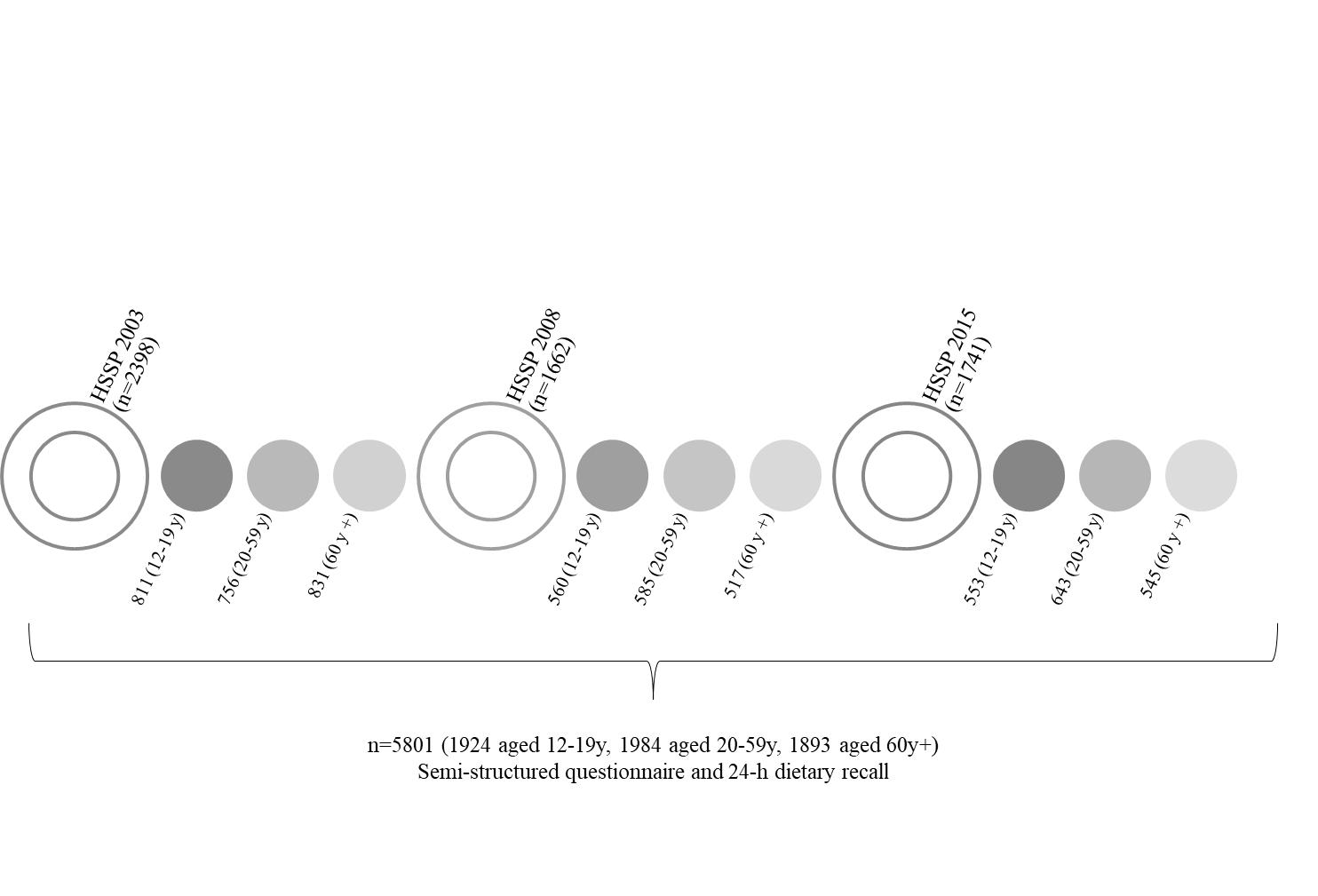 Supplementary Figure 1. Flow diagram of the study participants.HSSP, Health Survey of São Paulo; y, yearsCharacteristics2003 (n=2398)2003 (n=2398)2003 (n=2398)2008 (n=1662)2008 (n=1662)2008 (n=1662)2015 (n=1741)2015 (n=1741)2015 (n=1741)Characteristicsn%‡95% CIn%95% CIn%95% CIAge group, years12-1981118.917.0-21.156025.021.9-28.555323.220.9-25.720-5975668.266.0-70.358561.758.1-65.264354.151.5-56.8≥ 6083112.911.3-14.751713.311.1-15.854522.719.9-25.7SexMale118646.143.4-48.871845.242.8-47.783750.047.2-52.9Female121253.951.2-56.694454.852.3-57.290450.047.1-52.8Education level  *< High school graduate159455.752.1-59.2143178.772.7-83.798050.847.0-54.7High school graduate36619.217.1-21.5828.26.0-11.136622.420.1-24.9College or some college41125.121.7-28.913813.19.2-18.335826.823.1-30.8Family income per capita * ‡≤ 1 minimum wage97737.233.2-41.373136.931.6-42.575742.137.2-47.1> 1 and  ≤ 3 minimum wages84435.331.5-39.464741.036.5-45.752833.329.4-37.5> 3 minimum wages44223.618.4-29.716113.910.0-19.01249.77.0-13.2Do not know993.92.8-5.61198.25.7-11.625714.910.6-20.6Ethnicity  *White and yellow155967.063.2-71.098660.954.7-66.886551.147.4-54.8Black, brown and indigenous82833.029.3-36.867439.133.2-45.386348.945.2-52.7Consumers200320032003200820082008201520152015Consumersn% †95% CI n%95% CI n%95% CI Total grain foodsYes238099.198.5-99.5165799.799.2-99.9173499.698.8-99.8No180.90.5-1.550.30.1-0.870.40.2-1.2Grain foods  meeting the ≤10:1-ratioGrain foods  meeting the ≤10:1-ratioGrain foods  meeting the ≤10:1-ratioGrain foods  meeting the ≤10:1-ratioGrain foods  meeting the ≤10:1-ratioGrain foods  meeting the ≤10:1-ratioGrain foods  meeting the ≤10:1-ratioGrain foods  meeting the ≤10:1-ratioGrain foods  meeting the ≤10:1-ratioGrain foods  meeting the ≤10:1-ratioYes1848.76.6-11.419111.89.7-14.425515.813.5-18.4No221491.388.6-93.4147188.285.7-90.3148684.281.7-86.5CharacteristicsMultivariable model†Multivariable model†Multivariable model + energy ‡Multivariable model + energy ‡CharacteristicsOR 95% CIOR95% CIAge group, years12-191.00-1.00-20-591.080.82-1.411.180.90-1.55≥ 601.791.39-2.302.121.63-2.75Sex Male1.00-1.00-Female1.281.02-1.591.461.15-1.86Education level< High school graduate1.00-1.00-High school graduate1.591.18-2.141.561.15-2.12College or some college2.381.74-3.262.361.72-3.24Family income per capita *≤ 1 minimum wage1.00-1.00-> 1 and ≤ 3 minimum wages1.120.84-1.481.090.82-1.44> 3 minimum wages2.351.55-3.562.301.51-3.50Do not know1.641.11-2.431.691.14-2.52EthnicityWhite and yellow1.00-1.00-Black, brown and indigenous0.700.56-0.870.700.56-0.87Year20031.00-1.00-20081.891.37-2.591.861.35-2.5620152.181.61-2.952.161.60-2.91Characteristics2003 (n=2327) †2003 (n=2327) †2008 (n=1645)2008 (n=1645)2015 (n=1645)2015 (n=1645)CharacteristicsOR ‡ 95% CIOR 95% CIOR 95% CIAge group, years12-191.00-1.00-1.00-20-590.800.52-1.241.180.69-2.021.370.92-2.06≥ 601.511.03-2.192.161.33-3.521.981.25-3.12SexMale1.00-1.00-1.00-Female1.310.88-1.961.140.74-1.751.441.07-1.93Education level< High school graduate1.00-1.00-1.00-High school graduate2.231.35-3.671.050.52-2.131.480.95-2.32College or some college4.062.42-6.811.900.85-4.251.691.14-2.51Family income per capita *≤ 1 minimum wage1.00-1.00-1.00-> 1 and  ≤ 3 minimum wages1.160.61-2.211.080.68-1.721.100.75-1.62> 3 minimum wages1.830.86-3.902.461.13-5.392.741.45-5.19Do not know0.820.21-3.192.381.09-5.191.550.99-2.43EthnicityWhite and yellow1.00-1.00-1.00-Black, brown and indigenous0.590.37-0.960.560.36-0.870.910.67-1.24